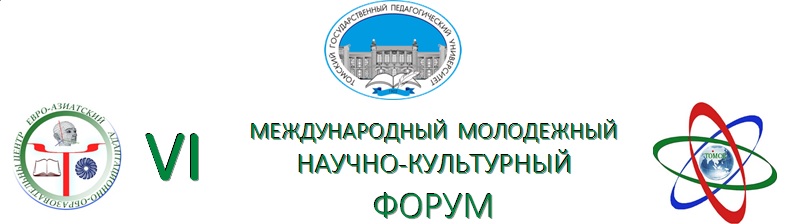 Информационное письмоУважаемые коллеги!Центр этнокультурного образования «Солнцеворот» МБОУ «Белоярская СОШ №1» Верхнекетского района Томской области информирует о проведении 21 марта 2017 года в рамках VII международного молодежного научно-культурного форума открытой научно-практической конференции «Этнокультурное образование в сельской поликультурной среде».Организатор: МБОУ «Белоярская СОШ №1» Верхнекетского района Томской области совместно с Управлением образования Администрации Верхнекетского района при поддержке Томского государственного педагогического университета (г.Томск).Оргкомитет приглашает вас принять участие в работе открытой научно-практической конференции «Этнокультурное образование в сельской поликультурной среде» в рамках VII международного молодежного научно-культурного форума.Организаторы форумаТомский государственный педагогический университет, международный Евро-Азиатский адаптационно-образовательный центр ТГПУ, Томский политехнический университет, партнёры дальнего и ближнего зарубежья.Цель форума: - формирование мотивации к научно-образовательной и организационно-деловой  активности молодежи  нового поколения – студентов, молодых специалистов как фундаментальных  детерминант высокопрофессиональной деятельности; содействие позитивным процессам международной научно-образовательной интеграции; Целевая аудитория: к участию в конференции приглашаются студенты, магистранты, аспиранты, преподаватели государственных и негосударственных учреждений высшего профессионального образования, учащиеся, учителя, воспитатели, психологи, сотрудники дошкольных, школьных образовательных учреждений.Дата проведения: 21 марта 2017 года.Место проведения: МБОУ «Белоярская СОШ №1», р.п. Белый Яр Верхнекетского района Томской области, адрес: ул. Чкалова, 8.Заявки направлять по электронному адресу murzinanb@mail.ru  в срок до 12 марта 2017 г. Подробная информация, программа конференции представлена на сайте МБОУ «Белоярская СОШ №1» Верхнекетского района Томской области  http://bsch1.ru  Модератор: Куровский Василий Николаевич, доктор педагогических наук, профессор, заслуженный учитель Российской Федерации, директор Института развития образования Российской академии образования при Томском государственном педагогическом университете  (Томск).Руководитель: Мурзина Наталья Борисовна, координатор Центра этнокультурного  образования «Солнцеворот», учитель русского языка и литературы высшей категории МБОУ «Белоярская СОШ №1».  тел. 8 (38-258) 2-12-47; тел. 8 (38-258) 2-10-50, 2-14-87;  сот.8 960 979 88 56Директор									        Н.В. ФилипповаМурзина Наталья Борисовна8 960 979 88 56Положение о проведении открытой научно-практической конференции«Этнокультурное образование в сельской поликультурной среде»1.Общие положения1.1. Положение о проведении открытой научно-практической конференции «Этнокультурное образование в сельской поликультурной среде» (далее – Конференция)  определяет цель, задачи, категорию участников, порядок его организации и проведения, подведения итогов. 1.2. Конференция проводится в соответствии с планом Центра этнокультурного образования МБОУ «Белоярская СОШ №1» Верхнекетского района Томской области на 2017 год. 1.3. Организацию и проведение Конференции осуществляет Центр этнокультурного образования «Солнцеворот» МБОУ «Белоярская СОШ №1» Верхнекетского района Томской области совместно с Управлением образования Администрации Верхнекетского района при поддержке Томского государственного педагогического университета.1.4. Подготовку, проведение и подведение итогов Конференции осуществляет организационный комитет (далее – оргкомитет) (Приложение №1).2. Цели и задачи Конференции2.1.Цель: создание эффективных условий для предъявления интеллектуальных и творческих результатов деятельности обучащихся, учителей, воспитателей, психологов, сотрудников дошкольных, школьных образовательных учреждений.2.2.Задачи: формировать социальную толерантность, понимание и уважение к представителям других культур;создать условия для обобщения и распространения педагогического опыта;создать условия для развития этнокультурного образования, воспитания художественного вкуса и сохранения культурно-исторического наследия в регионе;выявить одарённых обучающихся и стимулировать их дальнейшую интеллектуальную творческую активность;3. Содержание и порядок проведения3.1. Конференция  проводится в два этапа:I этап (до 12 марта 2017 г.): прием заявок (образец в Приложении 2) и конкурсных материалов по e-mail: murzinanb@mail.ru II этап Проведение Конференции– 21.03.2017 г.3.2. Конференция проводится в  2 секциях:Секция №1 (педагоги);Секция №2 (обучающиеся).       3.3.Основные направления Конференции-Теоретико-методологические проблемы обучения и воспитания детей, в том числе детей-мигрантов,  в школьных и дошкольных образовательных учреждениях;-Образовательные технологии в поликультурной пространстве образовательного учреждения: эффективность, проблемы;- Выявление, селекция, распространение и внедрение лучших практик и инновационных технологий в области этнокультурного образования, воспитания патриотизма и гражданственности в новых образовательных условиях;-Педагогическое и психологическое сопровождение маленькой личности в социальном пространстве поликультурной среды;-Социально-психологические проблемы местного (принимающего) населения в фокусе современных миграционных процессов;-Этнокультурное образование в полиэтнокультурном пространстве: тенденции, возможности.-Гуманитарные и естественнонаучные исследования в полиэтнокультурной образовательной среде образовательного учреждения;-Проблемы и стратегии  социальной безопасности в современном полиэтнокультурном пространстве;- Развитие позитивной социокультурной образовательной среды, способствующей самореализации личности, сохранению и возрождению нравственных, культурных ценностей и традиций, воспитанию патриотизма молодежи;-Проблемы этнонациональной идентичности: традиции, язык,  культура;-Вопросы межкультурной коммуникации в русскоязычной среде;-Вопросы социального и духовно-нравственного становления личности в полиэтнокультурном пространстве;-Проблема формирования ценностей личности в полиэтнокультурном пространстве.4.Условия участия 4.1. В Конференции могут принять участие обучающиеся 2-10-х классов образовательных  организаций г. Томска, Томской и других областей, а также воспитанники учреждений дополнительного образования, творческих объединений и национальных коллективов.4.2. Возрастные группы: Младшая возрастная группа – обучающиеся 2-4 классов; Средняя возрастная группа – обучающиеся 5-8 классов; Старшая возрастная группа – обучающиеся 9-10 классов. 4.3. К участию в Конференции допускаются участники, своевременно подавшие Заявку. 5. Сроки и место проведения5.1. Дата и время проведения: 21 марта 2017 г. 5.2. Место проведения: МБОУ «Белоярская СОШ №1», р.п. Белый Яр Верхнекетского района Томской области, адрес: ул. Чкалова, 8.6. Подведение итогов и порядок награждения6.1. По окончании работы Конференции проводятся заседания экспертных комиссий, на которых подводятся итоги и выносится решение о победителях.  Решение экспертных комиссий протоколируется и является окончательным. Состав экспертных комиссий утверждается оргкомитетом.6.2. Все участники  получают сертификат участника. Победители и призеры награждаются Дипломами. 6.3. Организаторами конкурса могут устанавливаться дополнительные меры поощрения участников и их руководителей, а также учреждений и организаций, чьи представители добились значительных успехов.7. Заключительные положения.7.1. Информационное обеспечение Конференции осуществляется через размещение информации о Конференции, условий Конференции и сообщения об их итогах на Интернет-сайте Организатора. 7.2. Организатор оставляет за собой право публиковать дополнительную информацию о Конференции.7.3. Участники подтверждают ознакомление и полное согласие с настоящими условиями фактом отправки официальной заявки на участие в Конференции.7.4. Расходы для участия обучающихся  и педагогов в Конференции, в том числе проезд к месту проведения Конференции, участник несет самостоятельно. Координатор: Мурзина Наталья Борисовна, тел. 8 (38-258) 2-12-47; (38-258) 2-10-50, 2-12-47,  2-14-87; сот.8 960 979 88 56Приложение №1 к ПоложениюСостав оргкомитета КонференцииЕлисеева Татьяна Алексеевна, начальник Управления образования Администации Верхнекетского района -  председательМурзина Наталья Борисовна, координатор Центра этнокультурного образования «Солнцеворот», учитель русского языка и литературы МБОУ «Белоярская СОШ №1» -заместитель председателя.Члены оргкомитетаЛомакова Надежда Петровна, специалист Управления образования Администрации Верхнекетского районаЛоскутова Майя Васильевна, учитель ИЗО МБОУ «Белоярская СОШ №1»Шамаева Татьяна Тихоновна, специалист  Центральной библиотечной системы Верхнекетского районаКолпашникова Валентина Сергеевна, учитель начальных классов МБОУ «Белоярская СОШ №1» Унжакова Анна Зигмундтовна, учитель английского языка МБОУ «Белоярская СОШ №1»Приложение №2 к ПоложениюЗаявка на участие открытой научно-практической конференции«Этнокультурное образование в сельской поликультурной среде»Ф.И.О__________________________________________________________________Название доклада ________________________________________________________Место работы (учебы)_____________________________________________________Должность______________________________________________________________Ф.И.О. научного руководителя (для обучающихся)_____________________________Адрес (домашний)_________________________________________________________ Домашний (мобильный) телефон (с кодом )___________________________________Е-mail	___________________________________________________________________Необходимые технические средства для демонстрации доклада________________ УТВЕРЖДАЮДиректор МБОУ «Белоярская СОШ №1»  Верхнекетского района______________ Н.В.Филиппова«28»февраля 2017 г.СОГЛАСОВАНО:Директор ИРО РАО при ТГПУ_________В.Н.Куровский«01»  марта 2017 г.